АДМИНИСТРАЦИЯ НОВОКРИВОШЕИНСКОГО СЕЛЬСКОГО ПОСЕЛЕНИЯПОСТАНОВЛЕНИЕ17.02.2023                                                                                                               № 24с. НовокривошеиноКривошеинского районаТомской областиО присвоении адреса земельному участку в селе Новокривошеино               В соответствии с разделом IV Правил межведомственного информационного взаимодействия  при ведении государственного адресного реестра, утвержденных Постановлением Правительства Российской Федерации от 22.05.2015 № 492 «О составе сведений об адресах, в государственном адресном реестре, порядке межведомственного информационного взаимодействия при ведении государственного адресного реестра, о внесении изменений и признании утратившим силу некоторых актов Правительства Российской Федерации» по результатам проведенной инвентаризации              ПОСТАНОВЛЯЮ:              1. Присвоить адрес земельному участку с кадастровым номером 70:09:0000000:290, площадью 2315 кв.м.: Российская Федерация, Томская область, Кривошеинский муниципальный район, Новокривошеинское сельское поселение, с.Новокривошеино, ул. Школьная, земельный участок 11/2, категория земель: земли населенных пунктов, разрешенное использование: блокированная жилая застройка.              2. Администратору по работе с населением Ракитиной И.И. привести учетные данные похозяйственных книг в соответствие с данным постановлением.             3. Специалисту по муниципальной собственности и земельным ресурсам Фадиной Т.М. внести данные в Федеральную информационную адресную систему (далее ФИАС).             4. Настоящее  постановление вступает в силу с даты его подписания.             5. Контроль за исполнением настоящего постановления оставляю за собой.Глава Новокривошеинского сельского поселения                           А.О. Саяпин(Глава Администрации)Фадина Тамара Михайловна 83825147433В делоПрокуратураРосреестрРакитина И.И.Фадина Т.М.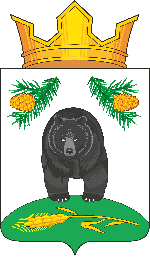 